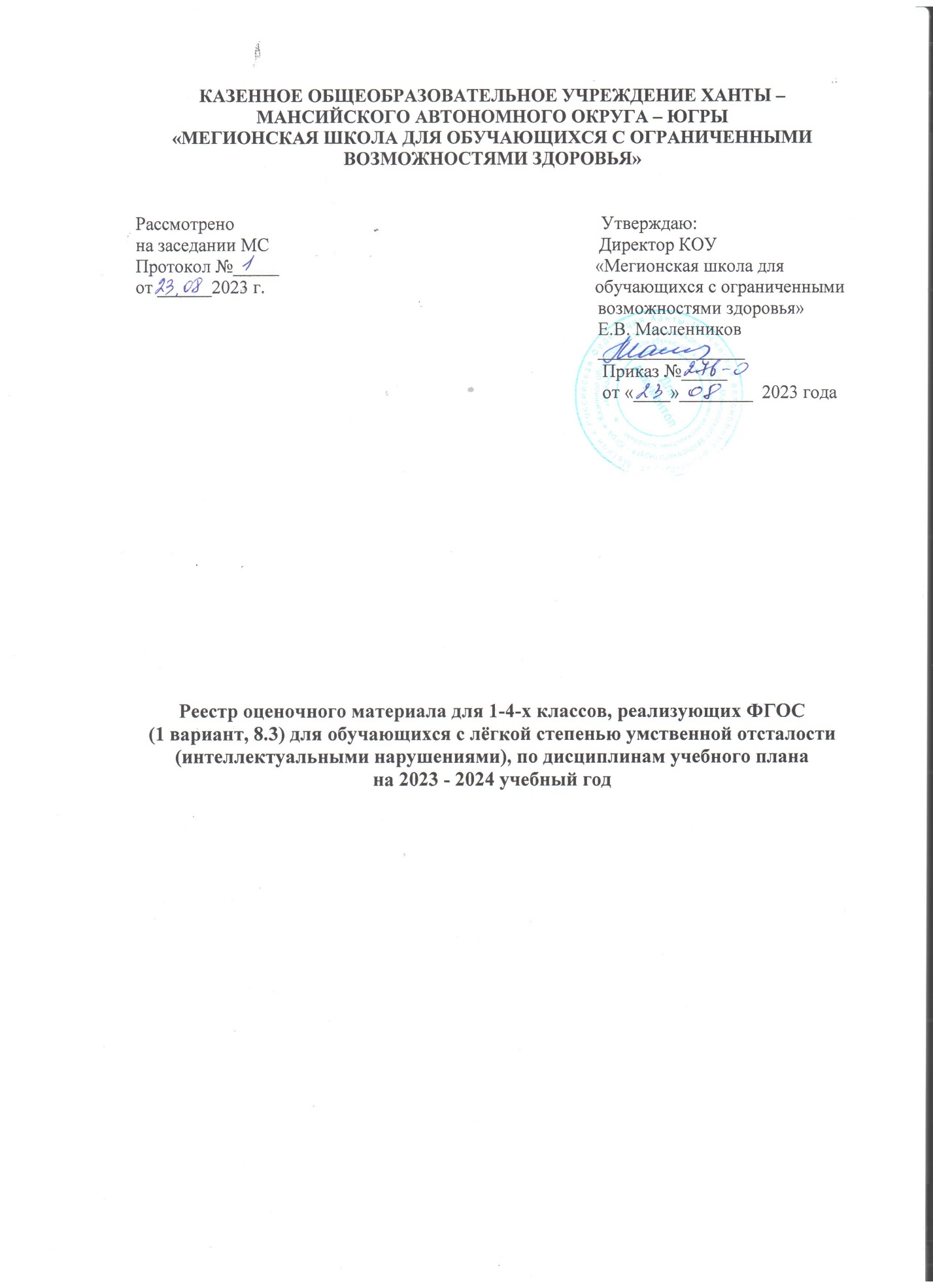 КАЗЕННОЕ ОБЩЕОБРАЗОВАТЕЛЬНОЕ УЧРЕЖДЕНИЕ ХАНТЫ – МАНСИЙСКОГО АВТОНОМНОГО ОКРУГА – ЮГРЫ «МЕГИОНСКАЯ ШКОЛА ДЛЯ ОБУЧАЮЩИХСЯ С ОГРАНИЧЕННЫМИ ВОЗМОЖНОСТЯМИ ЗДОРОВЬЯ»Рассмотрено                                                                                Утверждаю:на заседании МС                                                                        Директор КОУПротокол №_____                                                                     «Мегионская школа дляот ______2023 г.                                                                        обучающихся с ограниченными                                                                                                      возможностями здоровья»                                                                                                     Е.В. Масленников                                                                                                        ________________                                                                                                      Приказ №_____                                                                                                      от «____»________  2023 годаРеестр оценочного материала для 1-4-х классов, реализующих ФГОС (1 вариант, 8.3) для обучающихся с лёгкой степенью умственной отсталости (интеллектуальными нарушениями), по дисциплинам учебного плана на 2023 - 2024 учебный год Пояснительная записка       Отсутствие изданных централизованным способом КИМов мешает  педагогам С(К)ОУ  для обучающихся  с умственной отсталостью (интеллектуальными нарушениями)   вырабатывать единую содержательную стратегию контрольно-диагностического обеспечения.В педагогической практике широко используются разнообразные варианты оценки детских письменных работ, предлагаемых для младших школьников общеобразовательных классов, обучающихся как по типовым, так и по авторским программам. Однако использование этих пособий и рекомендаций не соответствует тому базовому минимуму содержания образования, который заложен в образовательные программы специальных (коррекционных) учреждений для детей с нарушением интеллекта, что недопустимо для работы с детьми данной нозологической группы, так как завышает уровень требований к их знаниям, умениям и навыкам, вынуждает специалистов адаптировать и разрабатывать самостоятельно контрольно-диагностические материалы.   Поэтому    наша образовательная   организация  пользуется  сборником «Контрольно-диагностический инструментарий по русскому языку, чтению и математике для учащихся специальной коррекционной школы (к программам С(К)ОУ VIII вида)», который  является  результатом творческого и делового сотрудничества специалистов г. Москвы, педагогических коллективов МАОУ СОШ № 73 г. Челябинска и МБСКОУ  № 119 г. Челябинска в области методики преподавания в С(К)ОУ  с  интеллектуальными нарушениями. Авторами  данного сборника являются: И.В. Барякина – учитель русского языка, чтения и развития речи, МБСКОУ VIII вида № 119, г. Челябинск Е.С. Будникова – магистр педагогики, учитель-дефектолог, МАОУ СОШ № 73, г. Челябинск Е.А. Екжанова – доктор педагогических наук, профессор, директор Центра психолого-педагогической реабилитации и коррекции «Ясенево» ЮЗОУО Департамента образования г. Москвы Н.Д. Копылова – учитель математики, МБСКОУ VIII вида № 119, г. Челябинск Л.М. Лапшина – кандидат биологических наук, доцент кафедры специальной педагогики, психологии и предметных методик Челябинского государственного педагогического университета В.А. Левченко – учитель-дефектолог, МБСКОУ VIII вида № 119, г. Челябинск Е.Г. Пашнина – учитель-дефектолог, МБСКОУ VIII вида № 119, г. Челябинск Т.А. Полуянова – учитель русского языка, чтения и развития речи, МБСКОУ VIII вида № 119, г. Челябинск Е.В. Резникова – кандидат педагогических наук, доцент кафедры специальной педагогики, психологии и предметных методик Челябинского государственного педагогического университета М.Б. Хабибулина – магистр педагогики, учитель-дефектолог Ю.Н. Юмадилова – педагог-психолог МАОУ СОШ № 73, г. Челябинск       Контрольно-диагностический инструментарий  используется для учета результативности усвоения образовательной программы детьми с нарушением интеллекта. Контрольные работы составлены в соответствии с требованиями специальных программ.   В специальных (коррекционных) школах  для обучающихся  с умственной отсталостью   контрольные работы выполняются в обязательном порядке по всем основным общеобразовательным учебным предметам – чтению и развитию речи, русскому языку и развитию речи, математике – в начале учебного года (входной срез), в конце I, II, III учебных четвертей и в конце учебного года. Данная мониторинговая оценка самостоятельных письменных работ обучающихся позволяет педагогу грамотно строить коррекционный учебно-воспитательный процесс. Контрольно – диагностические материалы по другим  предметам учебного плана,  разработаны учителями в соответствии  с базовым  минимумом содержания образования, который заложен в образовательные программы специальных (коррекционных) учреждений для детей с нарушением интеллекта, утвержденные  МС школы.Контрольные работы для обучающихся с нарушением интеллекта представлены в трёх вариантах. Первый вариант ориентирован на учеников, усваивающих в полном объёме образовательную программу; второй вариант контрольных заданий составлен для учеников, испытывающих трудности при овладении знаниями, умениями и навыками по учебным предметам; третий вариант заданий предложен для учащихся, не способных усвоить образовательную программу в полном объёме. Для обучающихся с умеренным нарушением интеллекта контрольные работы представлены в двух вариантах. Такая дифференцировка учебного материала отвечает современным требованиям коррекционного образования и позволит педагогам грамотно реализовать дифференцированный подход в обучении.Результаты анализа контрольных работ, выполненных учащимися, помогут учителю своевременно принять меры для устранения наметившихся пробелов в знаниях и умениях детей, спланировать адекватную коррекционную и развивающую работу.Учитель-дефектолог, анализируя работы учащихся, имеет возможность выявить сбои в формирующихся умственных действиях и операциях и сможет построить мотивированный «обходной путь» для коррекции имеющихся нарушений в познавательной сфере ребенка. Педагог- психолог будет иметь возможность предложить конкретному ребенку индивидуальную программу личностного развития и эмоциональной поддержки ребенка и членов его семьи. Специалисты, входящие в состав школьного консилиума, смогут произвести корректировку индивидуального образовательного маршрута для ребенкаОценочный  материал  для 1-4-х классов, реализующих ФГОС (1 вариант, 8.3) для  обучающихся  с  лёгкой  степенью умственной отсталости (интеллектуальными нарушениями), по дисциплинам учебного плана  на 2023- 2024учебный год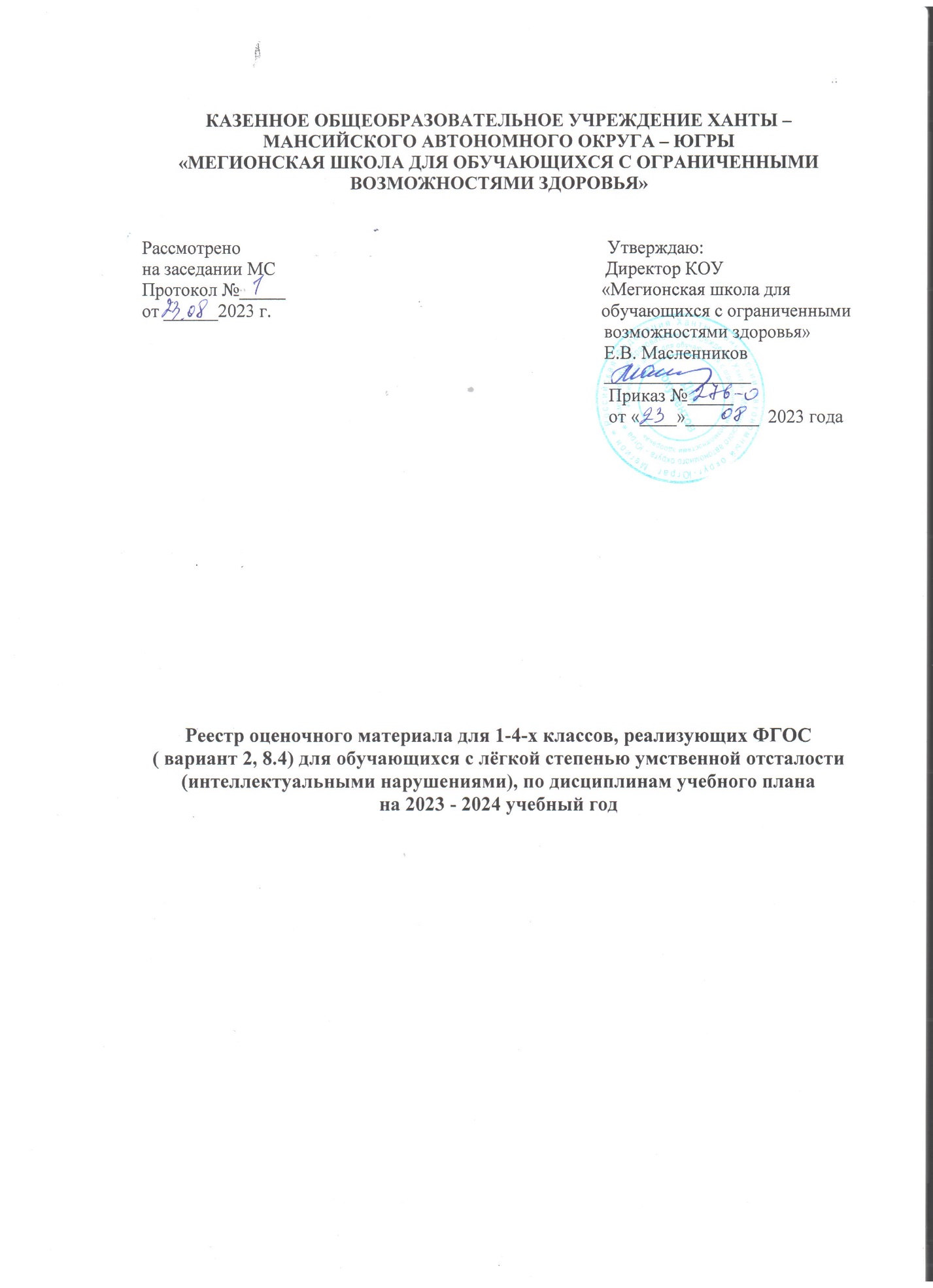 КАЗЕННОЕ ОБЩЕОБРАЗОВАТЕЛЬНОЕ УЧРЕЖДЕНИЕ ХАНТЫ – МАНСИЙСКОГО АВТОНОМНОГО ОКРУГА – ЮГРЫ «МЕГИОНСКАЯ ШКОЛА ДЛЯ ОБУЧАЮЩИХСЯ С ОГРАНИЧЕННЫМИ ВОЗМОЖНОСТЯМИ ЗДОРОВЬЯ»Рассмотрено                                                                                Утверждаю:на заседании МС                                                                        Директор КОУПротокол №_____                                                                     «Мегионская школа дляот ______2023 г.                                                                        обучающихся с ограниченными                                                                                                      возможностями здоровья»                                                                                                     Е.В. Масленников                                                                                                        ________________                                                                                                      Приказ №_____                                                                                                      от «____»________  2023 годаРеестр оценочного материала для 1-4-х классов, реализующих ФГОС ( вариант 2, 8.4) для обучающихся с лёгкой степенью умственной отсталости (интеллектуальными нарушениями), по дисциплинам учебного плана на 2023 - 2024 учебный год Пояснительная записка       Отсутствие изданных централизованным способом КИМов мешает  педагогам С(К)ОУ  для обучающихся  с умственной отсталостью (интеллектуальными нарушениями)   вырабатывать единую содержательную стратегию контрольно-диагностического обеспечения.В педагогической практике широко используются разнообразные варианты оценки детских письменных работ, предлагаемых для младших школьников общеобразовательных классов, обучающихся как по типовым, так и по авторским программам. Однако использование этих пособий и рекомендаций не соответствует тому базовому минимуму содержания образования, который заложен в образовательные программы специальных (коррекционных) учреждений для детей с нарушением интеллекта, что недопустимо для работы с детьми данной нозологической группы, так как завышает уровень требований к их знаниям, умениям и навыкам, вынуждает специалистов адаптировать и разрабатывать самостоятельно контрольно-диагностические материалы.   Поэтому    наша образовательная   организация  пользуется  сборником «Контрольно-диагностический инструментарий по русскому языку, чтению и математике для учащихся специальной коррекционной школы (к программам С(К)ОУ VIII вида)», который  является  результатом творческого и делового сотрудничества специалистов г. Москвы, педагогических коллективов МАОУ СОШ № 73 г. Челябинска и МБСКОУ  № 119 г. Челябинска в области методики преподавания в С(К)ОУ  с  интеллектуальными нарушениями. Авторами  данного сборника являются: И.В. Барякина – учитель русского языка, чтения и развития речи, МБСКОУ VIII вида № 119, г. Челябинск Е.С. Будникова – магистр педагогики, учитель-дефектолог, МАОУ СОШ № 73, г. Челябинск Е.А. Екжанова – доктор педагогических наук, профессор, директор Центра психолого-педагогической реабилитации и коррекции «Ясенево» ЮЗОУО Департамента образования г. Москвы Н.Д. Копылова – учитель математики, МБСКОУ VIII вида № 119, г. Челябинск Л.М. Лапшина – кандидат биологических наук, доцент кафедры специальной педагогики, психологии и предметных методик Челябинского государственного педагогического университета В.А. Левченко – учитель-дефектолог, МБСКОУ VIII вида № 119, г. Челябинск Е.Г. Пашнина – учитель-дефектолог, МБСКОУ VIII вида № 119, г. Челябинск Т.А. Полуянова – учитель русского языка, чтения и развития речи, МБСКОУ VIII вида № 119, г. Челябинск Е.В. Резникова – кандидат педагогических наук, доцент кафедры специальной педагогики, психологии и предметных методик Челябинского государственного педагогического университета М.Б. Хабибулина – магистр педагогики, учитель-дефектолог Ю.Н. Юмадилова – педагог-психолог МАОУ СОШ № 73, г. Челябинск       Контрольно-диагностический инструментарий  используется для учета результативности усвоения образовательной программы детьми с нарушением интеллекта. Контрольные работы составлены в соответствии с требованиями специальных программ.   В специальных (коррекционных) школах  для обучающихся  с умственной отсталостью   контрольные работы выполняются в обязательном порядке по всем основным общеобразовательным учебным предметам – чтению и развитию речи, русскому языку и развитию речи, математике – в начале учебного года (входной срез), в конце I, II, III учебных четвертей и в конце учебного года. Данная мониторинговая оценка самостоятельных письменных работ обучающихся позволяет педагогу грамотно строить коррекционный учебно-воспитательный процесс. Контрольно – диагностические материалы по другим  предметам учебного плана,  разработаны учителями в соответствии  с базовым  минимумом содержания образования, который заложен в образовательные программы специальных (коррекционных) учреждений для детей с нарушением интеллекта, утвержденные  МС школы.Для обучающихся с умеренным нарушением интеллекта контрольные работы представлены в двух вариантах. Такая дифференцировка учебного материала отвечает современным требованиям коррекционного образования и позволит педагогам грамотно реализовать дифференцированный подход в обучении.Результаты анализа контрольных работ, выполненных учащимися, помогут учителю своевременно принять меры для устранения наметившихся пробелов в знаниях и умениях детей, спланировать адекватную коррекционную и развивающую работу.Учитель-дефектолог, анализируя работы учащихся, имеет возможность выявить сбои в формирующихся умственных действиях и операциях и сможет построить мотивированный «обходной путь» для коррекции имеющихся нарушений в познавательной сфере ребенка. Педагог- психолог будет иметь возможность предложить конкретному ребенку индивидуальную программу личностного развития и эмоциональной поддержки ребенка и членов его семьи. Специалисты, входящие в состав школьного консилиума, смогут произвести корректировку индивидуального образовательного маршрута для ребенкаОценочный материал  для 1-4-х классов, реализующих СФГОС (2 вариант, 8.4) для обучающихся  с умеренной, тяжёлой, глубокой степенью умственной отсталости (интеллектуальными нарушениями), ТМНР , по дисциплинам учебного плана  на 2023- 2024 учебный год 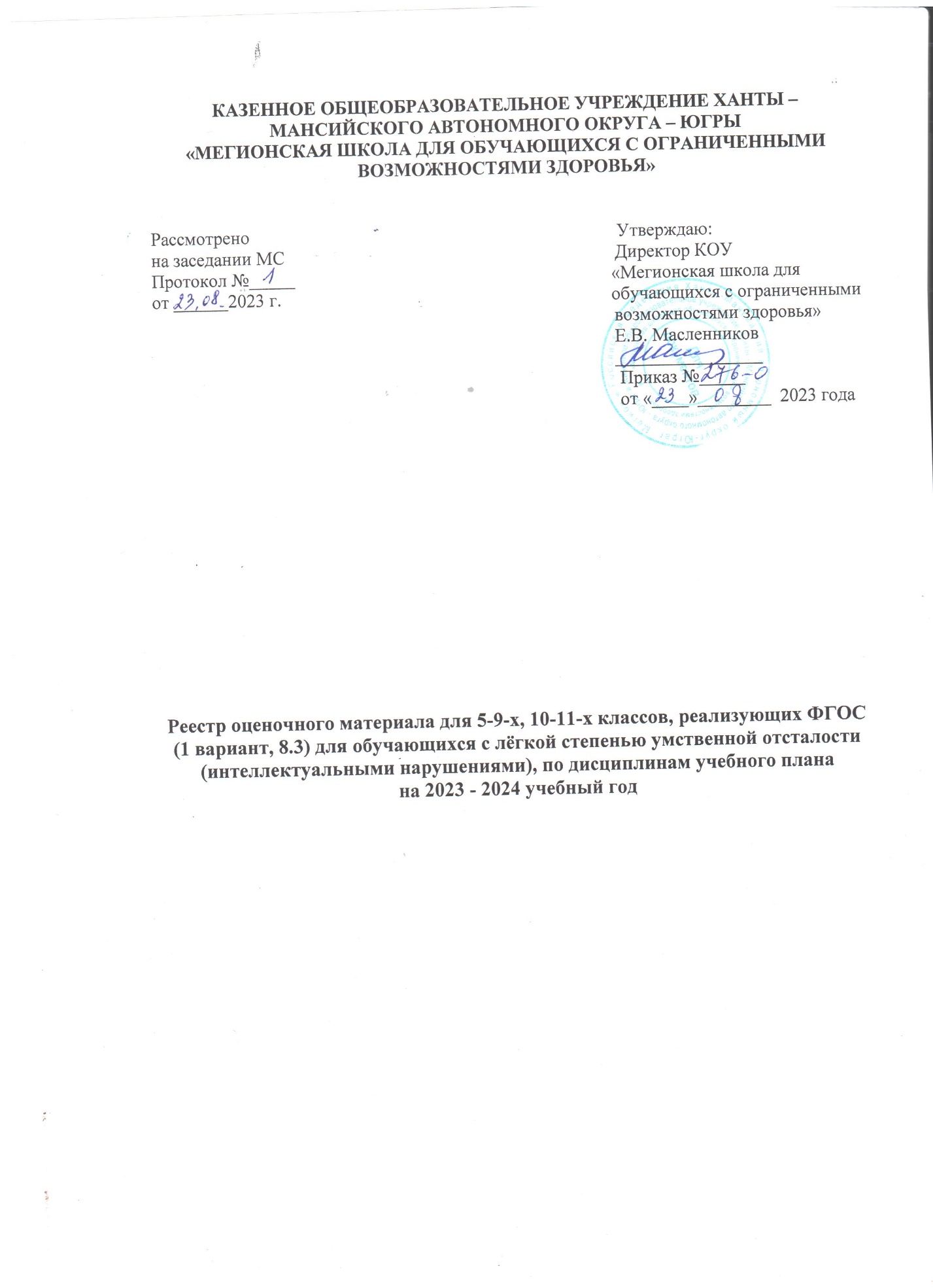 КАЗЕННОЕ ОБЩЕОБРАЗОВАТЕЛЬНОЕ УЧРЕЖДЕНИЕ ХАНТЫ – МАНСИЙСКОГО АВТОНОМНОГО ОКРУГА – ЮГРЫ «МЕГИОНСКАЯ ШКОЛА ДЛЯ ОБУЧАЮЩИХСЯ С ОГРАНИЧЕННЫМИ ВОЗМОЖНОСТЯМИ ЗДОРОВЬЯ»Рассмотрено                                                                                Утверждаю:на заседании МС                                                                        Директор КОУПротокол №_____                                                                     «Мегионская школа дляот ______2023 г.                                                                        обучающихся с ограниченными                                                                                                      возможностями здоровья»                                                                                                     Е.В. Масленников                                                                                                        ________________                                                                                                      Приказ №_____                                                                                                      от «____»________  2023 годаРеестр оценочного материала для 5-9-х, 10-11-х классов, реализующих ФГОС (1 вариант, 8.3) для обучающихся с лёгкой степенью умственной отсталости (интеллектуальными нарушениями), по дисциплинам учебного плана на 2023 - 2024 учебный год Пояснительная записка       Отсутствие изданных централизованным способом КИМов мешает педагогам С(К)ОУ  для обучающихся  с умственной отсталостью (интеллектуальными нарушениями)   вырабатывать единую содержательную стратегию контрольно-диагностического обеспечения.В педагогической практике широко используются разнообразные варианты оценки детских письменных работ, предлагаемых для младших школьников общеобразовательных классов, обучающихся как по типовым, так и по авторским программам. Однако использование этих пособий и рекомендаций не соответствует тому базовому минимуму содержания образования, который заложен в образовательные программы специальных (коррекционных) учреждений для детей с нарушением интеллекта, что недопустимо для работы с детьми данной нозологической группы, так как завышает уровень требований к их знаниям, умениям и навыкам, вынуждает специалистов адаптировать и разрабатывать самостоятельно контрольно-диагностические материалы.   Поэтому    наша образовательная   организация  пользуется  сборником «Контрольно-диагностический инструментарий по русскому языку, чтению и математике для учащихся специальной коррекционной школы (к программам С(К)ОУ VIII вида)», который  является  результатом творческого и делового сотрудничества специалистов г. Москвы, педагогических коллективов МАОУ СОШ № 73 г. Челябинска и МБСКОУ  № 119 г. Челябинска в области методики преподавания в С(К)ОУ  с  интеллектуальными нарушениями. Авторами  данного сборника являются: И.В. Барякина – учитель русского языка, чтения и развития речи, МБСКОУ VIII вида № 119, г. Челябинск Е.С. Будникова – магистр педагогики, учитель-дефектолог, МАОУ СОШ № 73, г. Челябинск Е.А. Екжанова – доктор педагогических наук, профессор, директор Центра психолого-педагогической реабилитации и коррекции «Ясенево» ЮЗОУО Департамента образования г. Москвы Н.Д. Копылова – учитель математики, МБСКОУ VIII вида № 119, г. Челябинск Л.М. Лапшина – кандидат биологических наук, доцент кафедры специальной педагогики, психологии и предметных методик Челябинского государственного педагогического университета В.А. Левченко – учитель-дефектолог, МБСКОУ VIII вида № 119, г. Челябинск Е.Г. Пашнина – учитель-дефектолог, МБСКОУ VIII вида № 119, г. Челябинск Т.А. Полуянова – учитель русского языка, чтения и развития речи, МБСКОУ VIII вида № 119, г. Челябинск Е.В. Резникова – кандидат педагогических наук, доцент кафедры специальной педагогики, психологии и предметных методик Челябинского государственного педагогического университета М.Б. Хабибулина – магистр педагогики, учитель-дефектолог Ю.Н. Юмадилова – педагог-психолог МАОУ СОШ № 73, г. Челябинск       Контрольно-диагностический инструментарий  используется для учета результативности усвоения образовательной программы детьми с нарушением интеллекта. Контрольные работы составлены в соответствии с требованиями специальных программ.   В специальных (коррекционных) школах  для обучающихся  с умственной отсталостью   контрольные работы выполняются в обязательном порядке по всем основным общеобразовательным учебным предметам – чтению и развитию речи, русскому языку и развитию речи, математике – в начале учебного года (входной срез), в конце I, II, III учебных четвертей и в конце учебного года. Данная мониторинговая оценка самостоятельных письменных работ обучающихся позволяет педагогу грамотно строить коррекционный учебно-воспитательный процесс. Контрольно – диагностические материалы по другим  предметам учебного плана,  разработаны учителями в соответствии  с базовым  минимумом содержания образования, который заложен в образовательные программы специальных (коррекционных) учреждений для детей с нарушением интеллекта, утвержденные  МС школы.Контрольные работы для обучающихся с нарушением интеллекта представлены в трёх вариантах. Первый вариант ориентирован на учеников, усваивающих в полном объёме образовательную программу; второй вариант контрольных заданий составлен для учеников, испытывающих трудности при овладении знаниями, умениями и навыками по учебным предметам; третий вариант заданий предложен для учащихся, не способных усвоить образовательную программу в полном объёме. Для обучающихся с умеренным нарушением интеллекта контрольные работы представлены в двух вариантах. Такая дифференцировка учебного материала отвечает современным требованиям коррекционного образования и позволит педагогам грамотно реализовать дифференцированный подход в обучении.Результаты анализа контрольных работ, выполненных учащимися, помогут учителю своевременно принять меры для устранения наметившихся пробелов в знаниях и умениях детей, спланировать адекватную коррекционную и развивающую работу.Учитель-дефектолог, анализируя работы учащихся, имеет возможность выявить сбои в формирующихся умственных действиях и операциях и сможет построить мотивированный «обходной путь» для коррекции имеющихся нарушений в познавательной сфере ребенка. Педагог- психолог будет иметь возможность предложить конкретному ребенку индивидуальную программу личностного развития и эмоциональной поддержки ребенка и членов его семьи. Специалисты, входящие в состав школьного консилиума, смогут произвести корректировку индивидуального образовательного маршрута для ребенкаОценочный  материал  для 5-9-х классов,  10-11 –х классов, реализующих ФГОС (1 вариант, 8.3) для  обучающихся  с  лёгкой  степенью умственной отсталости (интеллектуальными нарушениями), по дисциплинам учебного плана  на 2023- 2024учебный год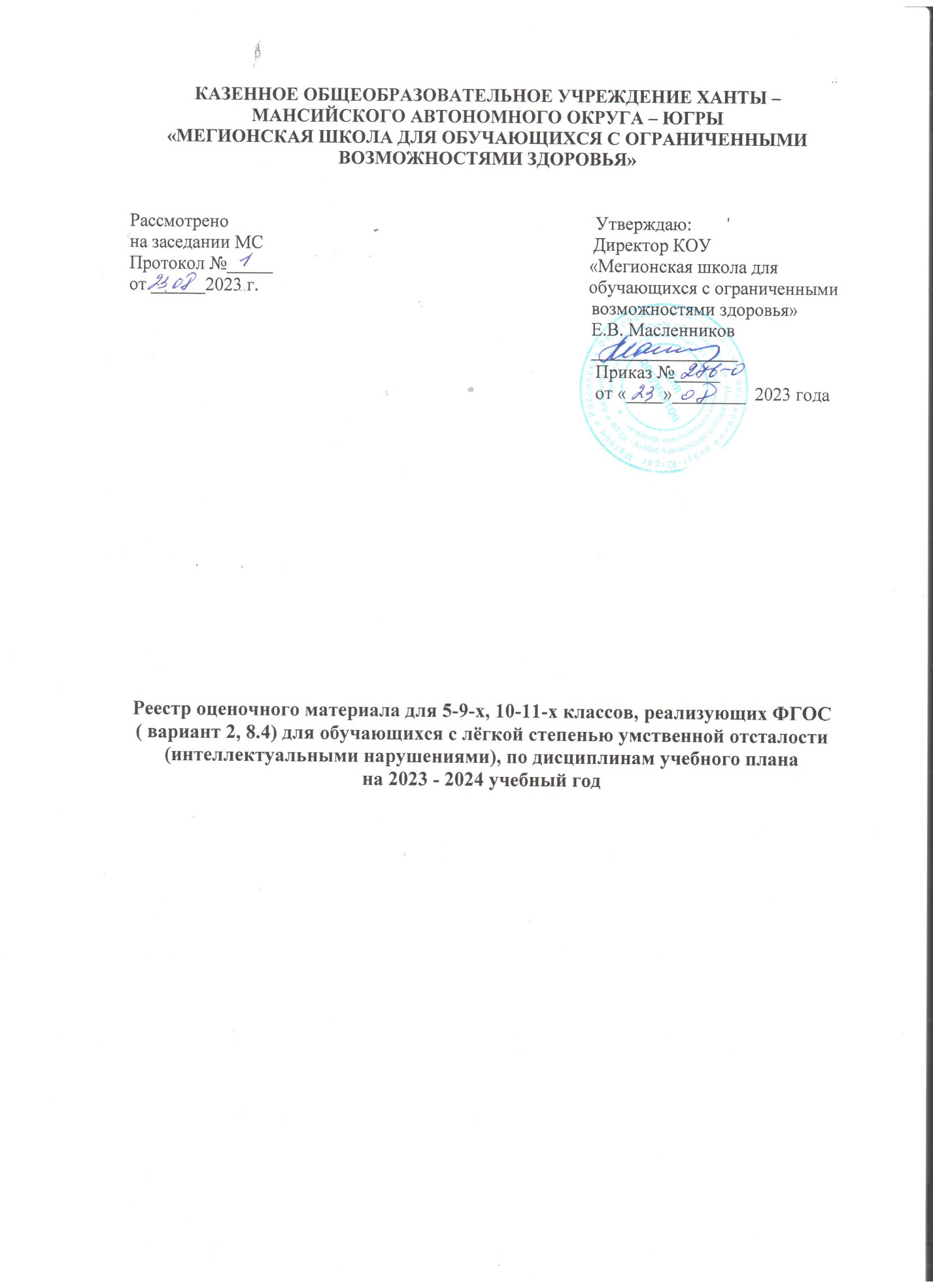 КАЗЕННОЕ ОБЩЕОБРАЗОВАТЕЛЬНОЕ УЧРЕЖДЕНИЕ ХАНТЫ – МАНСИЙСКОГО АВТОНОМНОГО ОКРУГА – ЮГРЫ «МЕГИОНСКАЯ ШКОЛА ДЛЯ ОБУЧАЮЩИХСЯ С ОГРАНИЧЕННЫМИ ВОЗМОЖНОСТЯМИ ЗДОРОВЬЯ»Рассмотрено                                                                                Утверждаю:на заседании МС                                                                        Директор КОУПротокол №_____                                                                     «Мегионская школа дляот ______2023 г.                                                                        обучающихся с ограниченными                                                                                                      возможностями здоровья»                                                                                                     Е.В. Масленников                                                                                                        ________________                                                                                                      Приказ №_____                                                                                                      от «____»________  2023 годаРеестр оценочного материала для 5-9-х, 10-11-х классов, реализующих ФГОС ( вариант 2, 8.4) для обучающихся с лёгкой степенью умственной отсталости (интеллектуальными нарушениями), по дисциплинам учебного плана на 2023 - 2024 учебный год Пояснительная записка       Отсутствие изданных централизованным способом КИМов мешает  педагогам С(К)ОУ  для обучающихся  с умственной отсталостью (интеллектуальными нарушениями)   вырабатывать единую содержательную стратегию контрольно-диагностического обеспечения.В педагогической практике широко используются разнообразные варианты оценки детских письменных работ, предлагаемых для младших школьников общеобразовательных классов, обучающихся как по типовым, так и по авторским программам. Однако использование этих пособий и рекомендаций не соответствует тому базовому минимуму содержания образования, который заложен в образовательные программы специальных (коррекционных) учреждений для детей с нарушением интеллекта, что недопустимо для работы с детьми данной нозологической группы, так как завышает уровень требований к их знаниям, умениям и навыкам, вынуждает специалистов адаптировать и разрабатывать самостоятельно контрольно-диагностические материалы.   Поэтому    наша образовательная   организация  пользуется  сборником «Контрольно-диагностический инструментарий по русскому языку, чтению и математике для учащихся специальной коррекционной школы (к программам С(К)ОУ VIII вида)», который  является  результатом творческого и делового сотрудничества специалистов г. Москвы, педагогических коллективов МАОУ СОШ № 73 г. Челябинска и МБСКОУ  № 119 г. Челябинска в области методики преподавания в С(К)ОУ  с  интеллектуальными нарушениями. Авторами  данного сборника являются: И.В. Барякина – учитель русского языка, чтения и развития речи, МБСКОУ VIII вида № 119, г. Челябинск Е.С. Будникова – магистр педагогики, учитель-дефектолог, МАОУ СОШ № 73, г. Челябинск Е.А. Екжанова – доктор педагогических наук, профессор, директор Центра психолого-педагогической реабилитации и коррекции «Ясенево» ЮЗОУО Департамента образования г. Москвы Н.Д. Копылова – учитель математики, МБСКОУ VIII вида № 119, г. Челябинск Л.М. Лапшина – кандидат биологических наук, доцент кафедры специальной педагогики, психологии и предметных методик Челябинского государственного педагогического университета В.А. Левченко – учитель-дефектолог, МБСКОУ VIII вида № 119, г. Челябинск Е.Г. Пашнина – учитель-дефектолог, МБСКОУ VIII вида № 119, г. Челябинск Т.А. Полуянова – учитель русского языка, чтения и развития речи, МБСКОУ VIII вида № 119, г. Челябинск Е.В. Резникова – кандидат педагогических наук, доцент кафедры специальной педагогики, психологии и предметных методик Челябинского государственного педагогического университета М.Б. Хабибулина – магистр педагогики, учитель-дефектолог Ю.Н. Юмадилова – педагог-психолог МАОУ СОШ № 73, г. Челябинск       Контрольно-диагностический инструментарий  используется для учета результативности усвоения образовательной программы детьми с нарушением интеллекта. Контрольные работы составлены в соответствии с требованиями специальных программ.   В специальных (коррекционных) школах  для обучающихся  с умственной отсталостью   контрольные работы выполняются в обязательном порядке по всем основным общеобразовательным учебным предметам – чтению и развитию речи, русскому языку и развитию речи, математике – в начале учебного года (входной срез), в конце I, II, III учебных четвертей и в конце учебного года. Данная мониторинговая оценка самостоятельных письменных работ обучающихся позволяет педагогу грамотно строить коррекционный учебно-воспитательный процесс. Контрольно – диагностические материалы по другим  предметам учебного плана,  разработаны учителями в соответствии  с базовым  минимумом содержания образования, который заложен в образовательные программы специальных (коррекционных) учреждений для детей с нарушением интеллекта, утвержденные  МС школы.Для обучающихся с умеренным нарушением интеллекта контрольные работы представлены в двух вариантах. Такая дифференцировка учебного материала отвечает современным требованиям коррекционного образования и позволит педагогам грамотно реализовать дифференцированный подход в обучении.Результаты анализа контрольных работ, выполненных учащимися, помогут учителю своевременно принять меры для устранения наметившихся пробелов в знаниях и умениях детей, спланировать адекватную коррекционную и развивающую работу.Учитель-дефектолог, анализируя работы учащихся, имеет возможность выявить сбои в формирующихся умственных действиях и операциях и сможет построить мотивированный «обходной путь» для коррекции имеющихся нарушений в познавательной сфере ребенка. Педагог- психолог будет иметь возможность предложить конкретному ребенку индивидуальную программу личностного развития и эмоциональной поддержки ребенка и членов его семьи. Специалисты, входящие в состав школьного консилиума, смогут произвести корректировку индивидуального образовательного маршрута для ребенкаОценочный материал  для 5-9-х классов, реализующих СФГОС (2 вариант, 8.4) для обучающихся  с умеренной, тяжёлой, глубокой степенью умственной отсталости (интеллектуальными нарушениями), ТМНР , по дисциплинам учебного плана  на 2023- 2024 учебный год №Учебные предметыНазваниеКласс1Русский язык Е.В. Резникова «Контрольно–диагностический инструментарий по русскому языку, чтению и математике для учащихся специальной коррекционной школы (к программам С(К)ОУ VIII вида).». РАЗДЕЛ I. Контрольно-измерительные материалы для обучающихся 1–4 классов с нарушением интеллекта1-а 2-а 3-а 4-а 2  Чтение Е.В. Резникова «Контрольно–диагностический инструментарий по русскому языку, чтению и математике для учащихся специальной коррекционной школы (к программам С(К)ОУ VIII вида).». РАЗДЕЛ I. Контрольно-измерительные материалы для обучающихся 1–4 классов с нарушением интеллекта.1-а 2-а 3-а4-а 3Речевая практика Контрольно – диагностические материалы, разработанные учителями в соответствии  с базовым  минимумом содержания образования, который заложен в образовательные программы специальных (коррекционных) учреждений для детей с нарушением интеллекта, с УМК С.В.Комаровой, утвержденные  МС школы.  1-а 2-а 3-а 4-а 4МатематикаЕ.В. Резникова «Контрольно–диагностический инструментарий по русскому языку, чтению и математике для учащихся специальной коррекционной школы (к программам С(К)ОУ VIII вида).». РАЗДЕЛ I. Контрольно-измерительные материалы для обучающихся 1–4 классов с нарушением интеллекта.1-а 2-а 3-а 4-а 5Мир природы и человека Контрольно – диагностические материалы, разработанные учителями в соответствии  с базовым  минимумом содержания образования, который заложен в образовательные программы специальных (коррекционных) учреждений для детей с нарушением интеллекта,с УМК Н.Б.Матвеевой .утвержденные  МС школы.  1-а 2-а 3-а 4-а 6Музыка Контрольно – диагностические материалы, разработанные учителями в соответствии  с базовым  минимумом содержания образования, который заложен в образовательные программы специальных (коррекционных) учреждений для детей с нарушением интеллекта автор И.В.Евтушенко ,утвержденные  МС школы.   1-а 2-а 3-а 4-а 7Изобразительное искусство Контрольно – диагностические материалы, разработанные учителями в соответствии  с базовым  минимумом содержания образования, который заложен в образовательные программы специальных (коррекционных) учреждений для детей с нарушением интеллекта, с УМК М.Ю.Рау. утвержденные  МС школы.  1-а 2-а 3-а 4-а 8Ручной труд Контрольно – диагностические материалы, разработанные учителями в соответствии  с базовым  минимумом содержания образования, который заложен в образовательные программы специальных (коррекционных) учреждений для детей с нарушением интеллекта, с УМК Л.А.Кузнецовой, утвержденные  МС школы.  1-а 2-а 3-а 4-а 9Физическая культура Контрольно – диагностические материалы, разработанные учителями в соответствии  с базовым  минимумом содержания образования, который заложен в образовательные программы специальных (коррекционных) учреждений для детей с нарушением интеллекта автор В.М.Белов , утвержденные  МС школы.  1-а 2-а 3-а 4-а №Учебные предметыНазваниеКласс 1Речь и альтернативная коммуникацияКонтрольно – диагностические материалы, разработанные учителями в соответствии  с базовым  минимумом содержания образования, который заложен в образовательные программы специальных (коррекционных) учреждений для детей с нарушением интеллекта, .утвержденные  МС школы.  1-б,1-в,3-б2Математические представленияЕ.В. Резникова «Контрольно–диагностический инструментарий по русскому языку, чтению и математике для учащихся специальной коррекционной школы (к программам С(К)ОУ VIII вида).». РАЗДЕЛ II. Контрольно-измерительные материалы для обучающихся 1–9 классов с умеренной умственной отсталостью1-б,1-в,3-б3Окружающий природный мирКонтрольно – диагностические материалы, разработанные учителями в соответствии  с базовым  минимумом содержания образования, который заложен в образовательные программы специальных (коррекционных) учреждений для детей с нарушением интеллекта, .утвержденные  МС школы.  1-б,1-в,3-б4ЧеловекКонтрольно – диагностические материалы, разработанные учителями в соответствии  с базовым  минимумом содержания образования, который заложен в образовательные программы специальных (коррекционных) учреждений для детей с нарушением интеллекта, .утвержденные  МС школы.  1-б,1-в,3-б5.Окружающий социальный мирКонтрольно – диагностические материалы, разработанные учителями в соответствии  с базовым  минимумом содержания образования, который заложен в образовательные программы специальных (коррекционных) учреждений для детей с нарушением интеллекта, .утвержденные  МС школы.  1-б,1-в,3-б6Музыка и движениеКонтрольно – диагностические материалы, разработанные учителями в соответствии  с базовым  минимумом содержания образования, который заложен в образовательные программы специальных (коррекционных) учреждений для детей с нарушением интеллекта, .утвержденные  МС школы.  1-б,1-в,3-б7Изобразительная деятельность (лепка, рисование, аппликация)Контрольно – диагностические материалы, разработанные учителями в соответствии  с базовым  минимумом содержания образования, который заложен в образовательные программы специальных (коррекционных) учреждений для детей с нарушением интеллекта, .утвержденные  МС школы.  1-б,1-в,3-б8.Адаптивная физкультура Контрольно – диагностические материалы, разработанные учителями в соответствии  с базовым  минимумом содержания образования, который заложен в образовательные программы специальных (коррекционных) учреждений для детей с нарушением интеллекта, .утвержденные  МС школы.  1-б,1-в,3-б№Учебные предметыНаименование программыКласс5-9 классы5-9 классы5-9 классы5-9 классы1Литературное чтение Е.В. Резникова «Контрольно–диагностический инструментарий по русскому языку, чтению и математике для учащихся специальной коррекционной школы (к программам С(К)ОУ VIII вида).». РАЗДЕЛ III. Контрольно-измерительные материалы для обучающихся  5–9 классов с нарушением интеллекта5-а 5-б 6-а  7-а 7-б 8-а  9-а2Русский языкЕ.В. Резникова «Контрольно–диагностический инструментарий по русскому языку, чтению и математике для учащихся специальной коррекционной школы (к программам С(К)ОУ VIII вида).». РАЗДЕЛ III. Контрольно-измерительные материалы для обучающихся  5–9 классов с нарушением интеллекта5-а 5-б 6-а  7-а 7-б 8-а  9-а3МатематикаЕ.В. Резникова «Контрольно–диагностический инструментарий по русскому языку, чтению и математике для учащихся специальной коррекционной школы (к программам С(К)ОУ VIII вида).». РАЗДЕЛ III. Контрольно-измерительные материалы для обучающихся  5–9 классов с нарушением интеллекта5-а 5-б 6-а  7-а 7-б 8-а  9-а4ПриродоведениеКонтрольно – диагностические материалы, разработанные учителями в соответствии  с базовым  минимумом содержания образования, который заложен в образовательные программы специальных (коррекционных) учреждений для детей с нарушением интеллекта, автор В.В.Воронокова, с УМК Т.М.Лифановой, утвержденные  МС школы.  5-а 5-б 6-а  5БиологияКонтрольно – диагностические материалы, разработанные учителями в соответствии  с базовым  минимумом содержания образования, который заложен в образовательные программы специальных (коррекционных) учреждений для детей с нарушением интеллекта, автор В.И.Сивоглазов, с УМК А.И.Никишова, утвержденные  МС школы.  7-а 7-б 8-а  9-а6ГеографияКонтрольно – диагностические материалы, разработанные учителями в соответствии  с базовым  минимумом содержания образования, который заложен в образовательные программы специальных (коррекционных) учреждений для детей с нарушением интеллекта автор Лифанова Т.М.., с УМК Т.М.Лифановой, утвержденные  МС школы.  6-а  7-а 7-б 8-а  9-а7История ОтечестваКонтрольно – диагностические материалы, разработанные учителями в соответствии  с базовым  минимумом содержания образования, который заложен в образовательные программы специальных (коррекционных) учреждений для детей с нарушением интеллекта автор О.И.Бородина, В.М.Мозговой, с УМК Б.П.Пузанова , утвержденные  МС школы.   7-а 7-б 8-а  9-а89Изобразительное искусствоКонтрольно – диагностические материалы, разработанные учителями в соответствии  с базовым  минимумом содержания образования, который заложен в образовательные программы специальных (коррекционных) учреждений для детей с нарушением интеллекта, автор И.А.Грошенков, с  УМК В.С..Кузина,  утвержденные  МС школы.  5-а 5б9Музыка и пениеКонтрольно – диагностические материалы, разработанные учителями в соответствии  с базовым  минимумом содержания образования, который заложен в образовательные программы специальных (коррекционных) учреждений для детей с нарушением интеллекта автор И.В.Евтушенко , утвержденные  МС школы.  5-а  10Физическая культураКонтрольно – диагностические материалы, разработанные учителями в соответствии  с базовым  минимумом содержания образования, который заложен в образовательные программы специальных (коррекционных) учреждений для детей с нарушением интеллекта автор В.М.Мозговой ,утвержденные  МС школы.  5-а 5-б 6-а  7-а 7-б 8-а  9-а11Профессионально-трудовое обучениеКонтрольно – диагностические материалы, разработанные учителями в соответствии  с базовым  минимумом содержания образования, который заложен в образовательные программы специальных (коррекционных) учреждений для детей с нарушением интеллекта авторы Б.А.Журавлёв, Г.В.Васенков, с УМК О.В.Павловой , утвержденные  МС школы.  5-а 5-б 6-а  7-а 7-б 8-а  9-а12Основы социальной жизниКонтрольно – диагностические материалы, разработанные учителями в соответствии  с базовым  минимумом содержания образования, который заложен в образовательные программы специальных (коррекционных) учреждений для детей с нарушением интеллекта, автор С.П.Дерябина,утвержденные  МС школы.  5-а 5-б 6-а  7-а 7-б 8-а  9-а13Мир историиКонтрольно – диагностические материалы, разработанные учителями в соответствии  с базовым  минимумом содержания образования, который заложен в образовательные программы специальных (коррекционных) учреждений для детей с нарушением интеллекта автор О.И.Бородина, В.М.Мозговой, с УМК Б.П.Пузанова , утвержденные  МС школы.  6-а 14ИнформатикаКонтрольно – диагностические материалы, разработанные учителями в соответствии  с базовым  минимумом содержания образования, который заложен в образовательные программы специальных (коррекционных) учреждений для детей с нарушением интеллекта с УМК ЛЛ.Босовой., А.Ю.Босовой,утвержденные  МС школы.  7-а 7б 8-а 9                                                                  10 -11класс                                                                  10 -11класс                                                                  10 -11класс                                                                  10 -11класс1Русский языкКонтрольно – диагностические материалы, разработанные учителями в соответствии  с базовым  минимумом содержания образования, который заложен в образовательные программы специальных (коррекционных) учреждений для детей с нарушением интеллекта, .утвержденные  МС школы.  10-112Литературное чтениеКонтрольно – диагностические материалы, разработанные учителями в соответствии  с базовым  минимумом содержания образования, который заложен в образовательные программы специальных (коррекционных) учреждений для детей с нарушением интеллекта, .утвержденные  МС школы.  10-113МатематикаКонтрольно – диагностические материалы, разработанные учителями в соответствии  с базовым  минимумом содержания образования, который заложен в образовательные программы специальных (коррекционных) учреждений для детей с нарушением интеллекта, .утвержденные  МС школы.  10-114Этика и психология семейной жизниКонтрольно – диагностические материалы, разработанные учителями в соответствии  с базовым  минимумом содержания образования, который заложен в образовательные программы специальных (коррекционных) учреждений для детей с нарушением интеллекта автор Н.Б.Матвеева ,утвержденные  МС школы.  10-115Технология (профессиональная подготовка)Контрольно – диагностические материалы, разработанные учителями в соответствии  с базовым  минимумом содержания образования, который заложен в образовательные программы специальных (коррекционных) учреждений для детей с нарушением интеллекта автор Н.М.Платонова, с УМК В.А. Зыряновой,утвержденные  МС школы.  10-116Физическая культураКонтрольно – диагностические материалы, разработанные учителями в соответствии  с базовым  минимумом содержания образования, который заложен в образовательные программы специальных (коррекционных) учреждений для детей с нарушением интеллекта автор В.М.Мозговой, утвержденные  МС школы.  10-117Основы социальной жизниКонтрольно – диагностические материалы, разработанные учителями в соответствии  с базовым  минимумом содержания образования, который заложен в образовательные программы специальных (коррекционных) учреждений для детей с нарушением интеллекта автор С.П.Дерябина,утвержденные  МС школы.  10-118Информатика Контрольно – диагностические материалы, разработанные учителями в соответствии  с базовым  минимумом содержания образования, который заложен в образовательные программы специальных (коррекционных) учреждений для детей с нарушением интеллекта с УМК ЛЛ.Босовой., А.Ю.Босовой,.утвержденные  МС школы.  10-119Обществознание Контрольно – диагностические материалы, разработанные учителями в соответствии  с базовым  минимумом содержания образования, который заложен в образовательные программы специальных (коррекционных) учреждений для детей с нарушением интеллекта с УМК Л.Н.Боголюбова. .утвержденные  МС школы.  10-1110Финансовая грамотностьКонтрольно – диагностические материалы, разработанные учителями в соответствии  с базовым  минимумом содержания образования, который заложен в образовательные программы специальных (коррекционных) учреждений для детей с нарушением интеллекта  с УМК Липсиц И.В., Лавренова Е.Б.,утвержденные  МС школы.  10-1111Основы безопасности жизнедеятельностиКонтрольно – диагностические материалы, разработанные учителями в соответствии  с базовым  минимумом содержания образования, который заложен в образовательные программы специальных (коррекционных) учреждений для детей с нарушением интеллекта А.Т.Смирнов, Б.О.Хренников, утвержденные  МС школы.  10-11№Учебные предметыНазвание  Класс1Речь и альтернативная коммуникацияКонтрольно – диагностические материалы, разработанные учителями в соответствии  с базовым  минимумом содержания образования, который заложен в образовательные программы специальных (коррекционных) учреждений для детей с нарушением интеллекта, .утвержденные  МС школы.  6-б 7-в 9-б2Математические представленияЕ.В. Резникова «Контрольно–диагностический инструментарий по русскому языку, чтению и математике для учащихся специальной коррекционной школы (к программам С(К)ОУ VIII вида).». РАЗДЕЛ II. Контрольно-измерительные материалы для обучающихся 1–9 классов с умеренной умственной отсталостью6-б 7-в 9-б3Окружающий природный мирКонтрольно – диагностические материалы, разработанные учителями в соответствии  с базовым  минимумом содержания образования, который заложен в образовательные программы специальных (коррекционных) учреждений для детей с нарушением интеллекта, .утвержденные  МС школы.  6-б 7-в 9-б4ЧеловекКонтрольно – диагностические материалы, разработанные учителями в соответствии  с базовым  минимумом содержания образования, который заложен в образовательные программы специальных (коррекционных) учреждений для детей с нарушением интеллекта, .утвержденные  МС школы.  6-б 7-в 9б5.Окружающий социальный мирКонтрольно – диагностические материалы, разработанные учителями в соответствии  с базовым  минимумом содержания образования, который заложен в образовательные программы специальных (коррекционных) учреждений для детей с нарушением интеллекта, .утвержденные  МС школы.  6-б 7-в 9-б6Музыка и движениеКонтрольно – диагностические материалы, разработанные учителями в соответствии  с базовым  минимумом содержания образования, который заложен в образовательные программы специальных (коррекционных) учреждений для детей с нарушением интеллекта, .утвержденные  МС школы.  6-б 7-в 9-б7Изобразительная деятельность (лепка, рисование, аппликация)Контрольно – диагностические материалы, разработанные учителями в соответствии  с базовым  минимумом содержания образования, который заложен в образовательные программы специальных (коррекционных) учреждений для детей с нарушением интеллекта, .утвержденные  МС школы.  6-б 7-в 8Физкультура  Контрольно – диагностические материалы, разработанные учителями в соответствии  с базовым  минимумом содержания образования, который заложен в образовательные программы специальных (коррекционных) учреждений для детей с нарушением интеллекта, .утвержденные  МС школы.  6-б 7-в 9-б9ДомоводствоКонтрольно – диагностические материалы, разработанные учителями в соответствии  с базовым  минимумом содержания образования, который заложен в образовательные программы специальных (коррекционных) учреждений для детей с нарушением интеллекта, .утвержденные  МС школы.  6-б 7-в 9-б10Профильный трудКонтрольно – диагностические материалы, разработанные учителями в соответствии  с базовым  минимумом содержания образования, который заложен в образовательные программы специальных (коррекционных) учреждений для детей с нарушением интеллекта, .утвержденные  МС школы.  6-б 7-в 9-б